„Lato z Ladegastem”Formularz zgłoszeniaPrzesłanie niniejszego zgłoszenia jest wyrażeniem zgody na przetwarzanie danych osobowych, w tym wizerunku i wykonania artystycznego przez Akademię Muzyczną im. I. J. Paderewskiego w Poznaniu, na potrzeby kursu „Lato z Ladegastem” .Imię i nazwisko .........................................................................................................................................Rok urodzenia .........................................................................................................................................Adres e-mail ..............................................................................................................................................Numer telefonu.........................................................................................................................................Reprezentowana szkoła.............................................................................................................................Imię i nazwisko nauczyciela organów ……………………………………………………………………………………...............Przygotowany program:.........................................................................................................................................................................................................................................................................................................................................................................................................................................................................................................................................................................Data i podpisInformacja o przetwarzaniu danych osobowychNa mocy art. 13 ust. 1 i ust. 2 Rozporządzenia Parlamentu Europejskiego i Rady (EU) 2016/679 z dnia 27 kwietnia 2016 r. w sprawie ochrony osób fizycznych w związku z przetwarzaniem danych osobowych i w sprawie swobodnego przepływu takich danych oraz uchylenia dyrektywy 95/46/WE (zwane dalej: RODO) informujemy, że:Administratorem danych osobowych jest Akademia Muzyczna im. Ignacego Jana Paderewskiego, ul. Święty Marcin 87, 61-808 Poznańdane kontaktowe: tel.: +48 61 856 89 00 (centrala); fax: +48 61 853 66 76adres e-mail: amuz@amuz.edu.plAdministrator wyznaczył Inspektora Ochrony Danych, z którym można się skontaktować pod adresem e-mail: iod@amuz.edu.plPaństwa dane osobowe będą przetwarzane w celu wzięcia udziału w kursie „Lato 
z Ladegastem”  na podstawie art. 6 ust. 1 lit. b) i c) RODO, w celu:dysponowania danymi osobowymi, przez okres poprzedzający zawarcie Umowy oraz przez okres wykonywania Umowy, jej realizacji, rozliczenia, koordynacji przez osoby fizyczne wskazane do kontaktów roboczych, 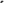 wypełnienie obowiązków prawnych ciążących na administratorze, w szczególności wynikających z przepisów rachunkowo-podatkowych; z obowiązku archiwizacyjnego, zgodnie z obowiązującymi przepisami prawa,Odbiorcami Państwa danych mogą być:organy publiczne i urzędy państwowe lub inne podmioty upoważnione na podstawie przepisów prawa lub wykonujące zadania realizowane w interesie publicznym lub w ramach sprawowania władzy publicznej,inne podmioty, które na podstawie stosownych umów podpisanych z Akademią Muzyczną im. Ignacego Jana Paderewskiego w Poznaniu przetwarzają dane osobowe, 
dla których administratorem jest Akademia Muzyczna im. Ignacego Jana Paderewskiego, w szczególności podmioty świadczące dla Administratora obsługę informatyczną.Administrator będzie przechowywał dane osobowe przez okres niezbędny do udokumentowania czynności z Państwa udziałem, w związku z podjęciem działań przed zawarciem umowy i jej wykonywania, przez okres wynikający z przepisów rachunkowo-podatkowych. 
W przypadku potrzeby ustalenia, dochodzenia lub obrony przed roszczeniami z tytułu realizacji niniejszej umowy, do czasu przedawnienia ewentualnych roszczeń. Dokumentacja będzie podlegała archiwizacji, zgodnie z obowiązującymi przepisami prawa.W związku z przetwarzaniem danych osobowych, przysługują Państwu (na zasadach określonych w RODO) następujące uprawnienia: prawo dostępu do treści swoich danych osobowych, sprzeciwu, prawo ich sprostowania, usunięcia, przenoszenia, ograniczenia przetwarzania oraz prawo do złożenia skargi do Prezesa Urzędu Ochrony Danych Osobowych.Państwa dane osobowe nie będą przekazywane do państw trzecich ani organizacji międzynarodowych.Podanie danych osobowych jest dobrowolne, ale niezbędne do wzięcia udziału w kursie „Lato z Ladegastem”.Państwa dane osobowe nie będą przetwarzane w sposób zautomatyzowany, w tym również w formie profilowania.Informacje z przebiegu kursu oraz koncert na zakończenie kursu mogą zostać zamieszczone na stronie internetowej Akademii Muzycznej im. I. J. Paderewskiego w Poznaniu oraz w mediach społecznościowych.OŚWIADCZENIAZobowiązuję się do zapoznania osób trzecich wymienionych przeze mnie w niniejszym zgłoszeniu, 
z klauzulą informacyjną dotyczącą przetwarzania danych osobowych, zamieszczoną niżej.Zgodnie z art. 81 ust. 1  Ustawy z dnia 4 lutego 1994 r. o prawie autorskim i prawach pokrewnych 
(t.j. Dz.U. 2018 r. poz. 1191) w związku z art. 6 ust. 1 lit. a) Rozporządzenia Parlamentu Europejskiego i Rady (EU) 2016/679 z dnia 27 kwietnia 2016 r. w sprawie ochrony osób fizycznych w związku 
z przetwarzaniem danych osobowych i w sprawie swobodnego przepływu takich danych oraz uchylenia dyrektywy 95/46/WE, wyrażam zgodę na nieodpłatne wykorzystywanie zdjęć oraz nagrań zawierających mój wizerunek i artystyczne wykonanie, zarejestrowane podczas kursu odbywającego się w Akademii Muzycznej im. Ignacego Jana Paderewskiego w Poznaniu. Wykorzystanie mojego wizerunku ma na celu przekazanie informacji o przebiegu kursu oraz promowanie działalności  uczelni.Wyrażenie zgody jest jednoznaczne z tym, że wizerunek może zostać zamieszczony w prasie, telewizji, w Internecie, w mediach społecznościowych, w materiałach promocyjnych oraz  na stronie internetowej Akademii Muzycznej im. Ignacego Jana Paderewskiego w Poznaniu.Niniejsza zgoda udzielana jest nieodpłatnie.
............................, dnia..................roku
...........................................................................
 Czytelny podpis Uczestnika 
OŚWIADCZENIE OPIEKUNA PRAWNEGO (proszę wypełnić w przypadku, gdy uczestnik jest niepełnoletni)Niniejszym oświadczam, że zapoznałam/em się z załączoną informacją i dobrowolnie akceptuję jej postanowienia, a także wyrażam zgodę na uczestnictwo mojej córki / mojego syna* w Kursie, biorąc jednocześnie odpowiedzialność za jej/jego zdrowie i bezpieczeństwo poza terenem Akademii.				                     ………………………………………………………………………….						 data, miejsce i podpis opiekuna prawnegoInformacja do zapoznania osób trzecich wymienionych w niniejszym zgłoszeniuNa mocy art. 14 ust. 1 i ust. 2 Rozporządzenia Parlamentu Europejskiego i Rady (EU) 2016/679 z dnia 27 kwietnia 2016 r. w sprawie ochrony osób fizycznych w związku z przetwarzaniem danych osobowych i w sprawie swobodnego przepływu takich danych oraz uchylenia dyrektywy 95/46/WE (zwane dalej: RODO) informujemy, że:Administratorem Państwa danych osobowych jest Akademia Muzyczna im. Ignacego Jana
Paderewskiego, ul. Święty Marcin 87, 61-808 Poznań       dane kontaktowe: tel.: +48 61 856 89 00 (centrala); fax: +48 61 853 66 76; 
                                         adres e-mail:  amuz@amuz.edu.plAdministrator wyznaczył Inspektora Ochrony Danych, z którym można się skontaktować pod adresem e-mail: iod@amuz.edu.pl.Dane osobowe przetwarzane są w celu organizacji i realizacji kursu „Lato 
z Ladegastem”, zgodnie z art. 6 ust. 1 lit. b) RODO.Dane osobowe uczestników nie będą przekazywane do państw trzecich ani organizacji międzynarodowych. Odbiorcami Państwa danych mogą być:a)	organy publiczne i urzędy państwowe lub inne podmioty upoważnione na podstawie przepisów prawa lub wykonujące zadania realizowane w interesie publicznym lub w ramach sprawowania władzy publicznej,b)	inne podmioty, które na podstawie stosownych umów podpisanych z Akademią Muzyczną 
im. Ignacego Jana Paderewskiego w Poznaniu przetwarzają dane osobowe, dla których administratorem jest Akademia Muzyczna im. Ignacego Jana Paderewskiego, w szczególności podmioty świadczące dla Administratora obsługę informatyczną.Państwa dane osobowe zostały podane Administratorowi przez osobę przesyłającą zgłoszenie udziału w kursie „Lato z Ladegastem”.Nie będziemy przekazywać Państwa danych osobowych do państw trzecich ani organizacji międzynarodowych. Państwa dane osobowe będą przechowywane do czasu zakończenia konkursu, wręczenia nagród 
i udziału  w Koncercie Laureatów i usunięte w ciągu 7 dni po jego zakończeniu, lub do czasu wycofania zgody. Zgodnie z RODO przysługuje Państwu:prawo dostępu do swoich danych oraz otrzymania ich kopii;prawo do sprostowania (poprawiania) swoich danych;prawo do ograniczenia lub prawo do przenoszenia danych osobowych lub ich usunięcia;prawo do wniesienia skargi do Prezesa Urzędu Ochrony Danych Osobowych.Podanie przez Państwa danych osobowych nie jest obowiązkowe ale nieudostępnienie danych uniemożliwia wzięcie udziału w  kursie „Lato z Ladegastem”.W oparciu o Państwa dane osobowe nie będziemy podejmować zautomatyzowanych decyzji.Informacje z przebiegu kursu oraz koncert na zakończenie kursu mogą zostać zamieszczone na stronie internetowej Akademii Muzycznej im. I. J. Paderewskiego w Poznaniu oraz w mediach społecznościowych.